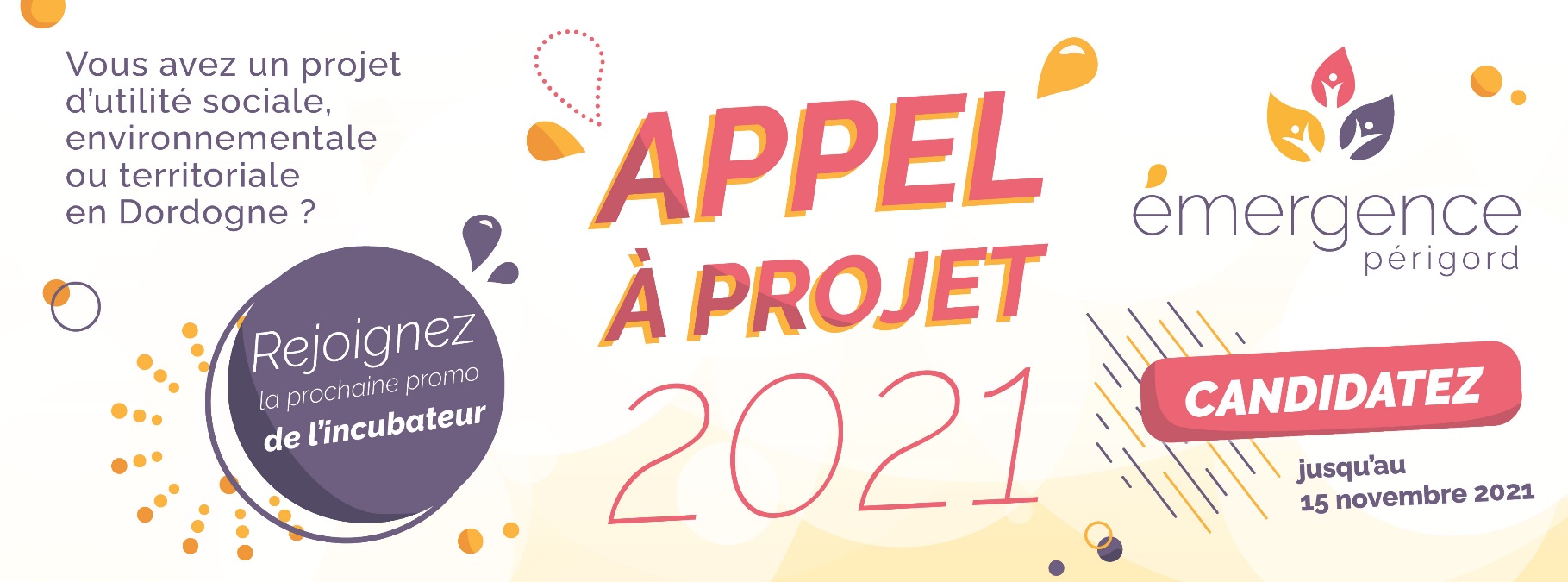 DOSSIER DE CANDIDATURE – PROMOTION 2022/!\ INFORMATIONS PRATIQUES /!\Pour être étudié votre dossier de candidature devra :Être transmis par mail à l’adresse suivante : incubation@emergence-perigord.frAvant le 15 novembre 2021 minuitIl sera constitué :Du présent document au format PDF,Des CV des différents porteurs de projets au format PDF, De tout documents complémentaires que vous jugerez utile à la compréhension et à l’examen de votre projet par le comité de sélection.Si votre projet est retenu, une audition devant le jury est à prévoir le 07 Décembre 2021 entre 9h et 13hPour toutes demandes d’informations complémentaires, vous pouvez nous contacter :incubation@emergence-perigord.fr / 06 17 56 10 17SYNTHESE DE VOTRE PROJET (1 page maximum)Votre projet en une phrase (20 mots maximum) :Le territoire et l’ambition du projet :Les activités principales de l'entreprise :Les impacts positifs envisagés (sociaux, sociétaux, environnementaux et/ou territoriaux) :Présentation du (ou des) porteur(s)de l’équipe projet (10 lignes max) :PRESENTATION DETAILLEE DE VOTRE PROJET (5 pages maximum)Présentez un descriptif détaillé du projet dans un document de 5 pages au maximum qui se décomposera de la manière suivante :1 – Présentation de l’équipe projet (1 page maximum)Précisez les motivations de chacun des membres pour le lancement du projet et, le cas échéant, la place souhaitée au sein du projet à terme,Précisez les compétences que chacun apporte au projet et, le cas échéant, les compétences complémentaires qu’ils vous semblent nécessaire d’intégrer pour mener le projet à bien,Indiquez la capacité d’engagement disponible en temps et en ressources financières pour suivre le parcours d’incubation et mettre en œuvre le projet,Présentez succinctement l’organisation que vous avez mis en place (ou que vous imaginez de mettre en place) pour avancer et prendre des décisions au sein de votre équipe projet durant la phase de lancementMerci de joindre les CV/parcours professionnels de chacun des membres de l’équipe projet en annexe.2 – Présentation du projet (2 pages maximum)Votre présentation intègrera les éléments suivants :Le territoire et l’ambition du projet : Description globale du contexte et de l’environnement socio-économique dans lequel s’inscrit votre projet,Description globale du besoin social, sociétal, environnemental et/ou territorial auquel votre projet veut répondre,Le détail de vos activités :Décrivez globalement les principales activités que vous envisagez de mettre en œuvre au sein de votre structure,Précisez ce que votre structure envisage de vendre (prestations, produits, services), Précisez la clientèles visées et/ou les bénéficiaires ciblées Précisez en quoi ces différentes activités répondent au besoin sociale, sociétale, environnementale et/ou territoriale identifié plus haut,L’avancement et les perspectives du projet : Décrivez les perspectives recherchées à moyen ou long terme (potentiel emploi, rayonnement économique, …)Précisez à ce stade, quel est le niveau d’avancement global du projetPrécisez à quel horizon vous pensez créer votre structurePrécisez à ce stade, le potentiel d’emploi que vous envisagez de créerLes différentes dimensions de votre projet évoqué ci-dessus feront l’objet d’un approfondissement au sein de l’incubateur.– Présentation des partenaires du projet (1 page maximum)Présentation et nature des partenariats déjà établisPrésentation et nature des partenariats recherchés ou en coursExiste-t-il une concurrence directe ou indirecte à votre projet sur le territoire ? Si oui, comment envisagez-vous de vous différencier des offres existantes ?Comment envisagez-vous d’impliquer les différentes parties-prenantes dans la mise en œuvre de votre projet (salariés, fournisseurs, clients, usagers, bénéficiaires, partenaires publics/privé, etc…) ?Pour chacun des partenariats déjà établis, précisez quel est le niveau d’avancement et d’engagement à ce stade.  Pour les partenariats recherchés, précisez sur quel point du projet il vous semble pertinent.5 – Votre plan d’action Quel est votre plan d’action sur les prochains mois et au regard de la durée des 12 mois du parcours d’incubation ? Quels sont les enjeux de court-terme pour la mise en œuvre de votre projet que vous identifiez à ce stade ? (étapes clés de développement – production, organisation, marketing/vente…)6 – Chiffre d’affairesSi vous le pouvez, vous préciserez à ce stade vos hypothèses de chiffres d’affaires prévisionnels que vous avez déjà identifiés pour les 3 prochaines années ainsi que les besoins d’investissements initiaux envisagés.Ces éléments seront retravaillés durant le parcours d’accompagnement.7 - Présentation de vos attentes vis-à-vis d’Émergence PérigordVous préciserez vos attentes en termes d’accompagnement. Cette partie nous permettra notamment d’adapter notre offre d’accompagnement en fonction des besoins du projet.Et vous-même, que pouvez-vous apportez à la communauté des porteurs de projet d’Émergence Périgord ?8 – AnnexesJoindre obligatoirement les CV des membres de l’équipe projetVous pourrez également joindre tout document contribuant à la compréhension de votre projet :Présentation économique et financière (s’il y a lieu) Etat d’avancement du projet : lettre d’engagement des partenaires, délibération des acteurs territoriaux, document stratégique déjà en œuvre, participation des acteurs concernés, …).Nom du projet : Secteur d’activité :Quel est votre territoire d’implantation prévue ?Périgord Blanc (Périgueux)Périgord Vert Périgord Noir Périgord Pourpre (Bergerac)Dordogne (précisez) : Autres : Personne référente sur le projet :Prénom, Nom : Structure (s’il y a lieu) :Adresse : Tél. :Mail :Comment avez-vous eu connaissance de l’appel à projet ?Avez-vous participé à une séance de pré-incubation ?Vous confirmez être disponible pour suivre le parcours d’accompagnement de janvier à décembre 2022 ? 